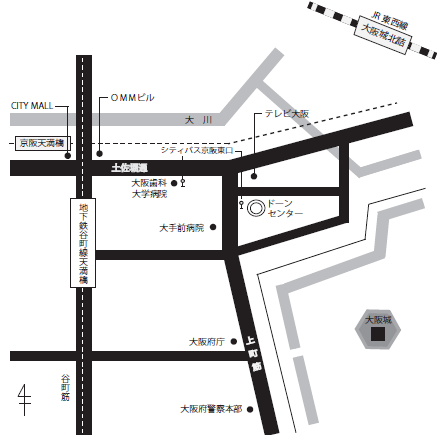 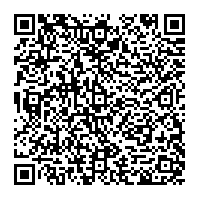 フリガナお名前フリガナお名前所属種別※該当するものに☑チェックしてください。□行政機関　　　□教員　　　□青少年団体　　□大阪府青少年指導員　□発表者の関係者　　　　□その他（　　　　　　　　　　　　　　　　　　　　）※該当するものに☑チェックしてください。□行政機関　　　□教員　　　□青少年団体　　□大阪府青少年指導員　□発表者の関係者　　　　□その他（　　　　　　　　　　　　　　　　　　　　）日中の連絡先電話番号□携帯電話　□ご自宅　□所属先（　　　　　　　　）　　　　　　　　　　　　　－　　　　　　　　　　　　　　□携帯電話　□ご自宅　□所属先（　　　　　　　　）　　　　　　　　　　　　　－　　　　　　　　　　　　　　連絡先メールアドレス　　　　　　　　　　　　　　　　　　　　　　　　　　＠　　　　　　　　　　　　　　　　　　　　　　　　　　＠配慮等が必要な場合は内容をご記入ください申込時にご記入していただいた個⼈情報は、円滑な遂⾏のために使用し、それ以外の目的には使用しません。また、⼤阪府個⼈情報保護条例に基づき適正に管理します。申込時にご記入していただいた個⼈情報は、円滑な遂⾏のために使用し、それ以外の目的には使用しません。また、⼤阪府個⼈情報保護条例に基づき適正に管理します。申込時にご記入していただいた個⼈情報は、円滑な遂⾏のために使用し、それ以外の目的には使用しません。また、⼤阪府個⼈情報保護条例に基づき適正に管理します。